Opdracht om je eigen doelen te bepalen in leren en in je klas. Natuurlijk weet je wel dat je goed je best moet doen op school en dat je aardig moet zijn voor je klasgenoten. Waarom? Tja als het goed gaat en je goede cijfers haalt, voel je je goed, ben je trots op jezelf en hoef je je geen zorgen te maken over of je wel over gaat. Als je aardig bent voor je klasgenoten, zullen zij dit waarschijnlijk ook tegen jou zijn en ook dat voelt fijn. Nodig: schaar en plakbandIn deze opdracht gaan we onderzoeken wat jij belangrijk vindt. Wat is er nodig om goed te presteren op school? Wat doe je al goed en wat kun je nog ontwikkelen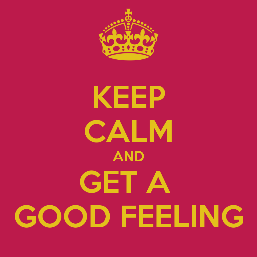 Opdracht 1. Stappen:Knip de lerenkaartjes op het knipblad uitNeem de tijd om ze op volgorde te leggen in het volgende schema:Denk goed na over wat jij belangrijk vindt, niet wat je denkt dat een ander vindt, er is geen goed of fout, het gaat over jouw mening.Bekijk nu wat een klasgenoot heeft neergelegd en bespreek dit samen. Als je dan nog wat wilt veranderen aan de volgorde mag dat.Bekijk nu eens wat je altijd al goed doet en kleur dit groenBekijk nu wat je belangrijk vindt om wat meer op te gaan letten en plak dit kaartje op je tafel om hier deze week op te gaan letten.Nu ga je nadenken over wat er nodig is om een goede klasgenoot te zijn, je zou hierbij kunnen denken aan wat je van je klasgenoten verwacht of vanuit jezelf, wat verwacht je van jezelf?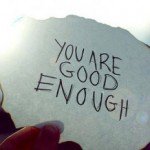 Opdracht 2. Stappen:Knip de klasgenootkaartjes op het knipblad uitNeem de tijd om ze op volgorde te leggen in het volgende schema:Denk goed na over wat jij belangrijk vindt, niet wat je denkt dat een ander vindt, er is geen goed of fout, het gaat over jouw mening.Bekijk nu wat een klasgenoot heeft neergelegd en bespreek dit samen. Als je dan nog wat wilt veranderen aan de volgorde mag dat.Bekijk nu eens wat je altijd al goed doet en kleur dit groenBekijk nu wat je belangrijk vindt om wat meer op te gaan letten en plak dit kaartje op je tafel om hier deze week op te gaan letten.Knipblad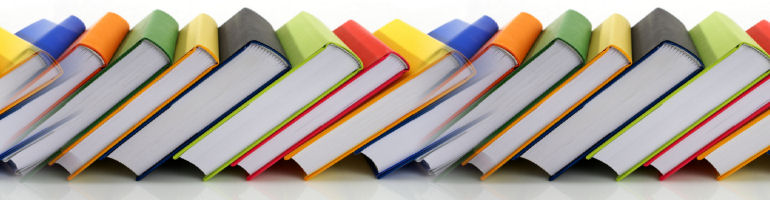 1 Belangrijkste om goed te kunnen leren2 Heel belangrijk om te kunnen leren3 Belangrijk 45678910 Minst belangrijk om goed te kunnen leren1 Belangrijkste om een goede klasgenoot te zijn2 Heel belangrijk om een goede klasgenoot te zijn3 Belangrijk 45678910 1112 Minst belangrijk om een goede klasgenoot te zijnKaartjes met kwaliteiten die nodig kunnen zijn om tot leren te komen: De ‘lerenkaartjes’Kaartjes met kwaliteiten die nodig kunnen zijn om tot leren te komen: De ‘lerenkaartjes’Kaartjes met kwaliteiten die nodig kunnen zijn om tot leren te komen: De ‘lerenkaartjes’Kaartjes met kwaliteiten die nodig kunnen zijn om tot leren te komen: De ‘lerenkaartjes’Kaartjes met kwaliteiten die nodig kunnen zijn om tot leren te komen: De ‘lerenkaartjes’Kaartjes met kwaliteiten die nodig kunnen zijn om tot leren te komen: De ‘lerenkaartjes’Kaartjes met kwaliteiten die nodig kunnen zijn om tot leren te komen: De ‘lerenkaartjes’Kaartjes met kwaliteiten die nodig kunnen zijn om tot leren te komen: De ‘lerenkaartjes’Meedoen met de lesHuiswerk af hebbenStil zijn tijdens uitlegVragen stellenVinger opstekenLeren van mijn foutenHouden aan mijn planningFouten mogen makenLaten zien wat je al kuntZelf oplossen van problemenSamenwerken Eigen tekstKaartjes met kwaliteiten die nodig zijn om een goede klasgenoot te zijn: ‘klasgenotenkaartjes’Kaartjes met kwaliteiten die nodig zijn om een goede klasgenoot te zijn: ‘klasgenotenkaartjes’Kaartjes met kwaliteiten die nodig zijn om een goede klasgenoot te zijn: ‘klasgenotenkaartjes’Kaartjes met kwaliteiten die nodig zijn om een goede klasgenoot te zijn: ‘klasgenotenkaartjes’Kaartjes met kwaliteiten die nodig zijn om een goede klasgenoot te zijn: ‘klasgenotenkaartjes’Kaartjes met kwaliteiten die nodig zijn om een goede klasgenoot te zijn: ‘klasgenotenkaartjes’Kaartjes met kwaliteiten die nodig zijn om een goede klasgenoot te zijn: ‘klasgenotenkaartjes’Kaartjes met kwaliteiten die nodig zijn om een goede klasgenoot te zijn: ‘klasgenotenkaartjes’Help je klasgenotenHeb respectLaat een ander in zijn waardeLol hebbenVoel je verantwoordelijk voor elkaarLaat een ander uitpratenBegroet je klasgenoten (ook degene die je niet als vriend ziet)Ben geïnteresseerd in de anderVraag hoe het met de ander gaatSpreek af buiten schoolMet iedereen kunnen samenwerkenAssertief zijnVriendelijk zijn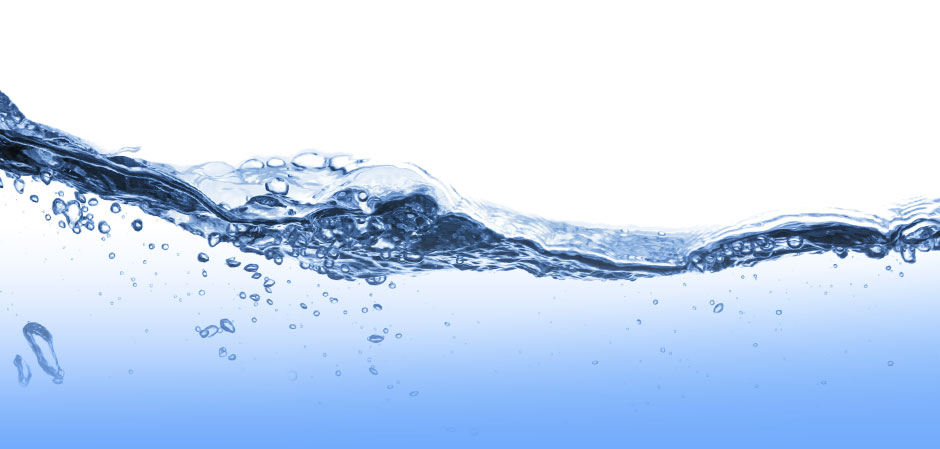 Eigen tekst